ШТА СМО НАУЧИЛИ ОВЕ ГОДИНЕ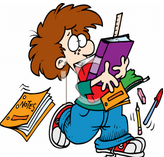 Име и презиме___________________________У следећим паровима заокружи правилно написану реч:НЕЗНАМ – НЕ ЗНАМ; 	  КАМОЛИ – КАМО ЛИ;       РЕЋИЋУ – РЕЋИ ЋУ          СМЕЈЕМ СЕ – СМЕЈЕМСЕПодвуци речи које не мењају свој облик:У НАШЕМ МАЛОМ ГРАДУ ПРЕКЈУЧЕ ЈЕ ГОСТОВАО ЦИРКУС ИЗ РУСИЈЕ СА МНОГО ЖИВОТИЊА. ИПАК СМО СЕ НАЈВИШЕ РАДОВАЛИ КЛОВНОВИМА .   Шта српски народ тражи од Господа у химни „Боже правде“?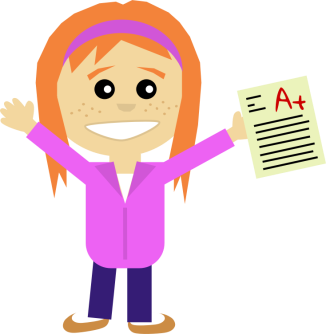 ______________________________________________________________________________________________________________________________________ Попуни празна поља заменицом ТИ:Упознаћу __________ данас са другарицом. Са _________  идем у биоскоп О _________ ће сви причати. Подвици 4 правилно напсана глагола:нисам    немам    немогу    нећу    немој    нежелим   неумем   недирај   НЕДАМ   НЕУМЕМ   НЕСМЕМРазврстај  глаголе према времену вршења радње.ДАО САМ, ВЕРУЈЕМ, СНЕВАМ, ВОЈЕВАЋУ, РАДОВАЋУ СЕ, САВЕТОВАО САМУ следећим питањима заокружи тачан одговор: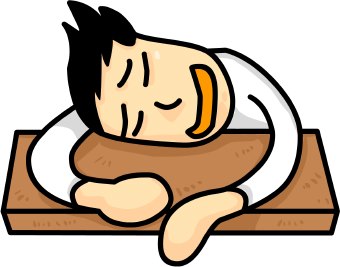 а) СРБИ СУ:				б) :  Први српски устанак је био			- Западни Словени				- У 18. веку- Јужни Словени				- У 17. веку- Источни Словени				- у 19. векуНаведи још два словенска народа:_____________________________________________________Река Дрина је граница између: ________________________________________________Највећи град на југоистоку Србије је___________________________Како се звао отац Светог Саве?_______________________________ПРЕЗЕНТПЕРФЕКАТФУТУР